« Jeu de piste » de Carême [Nous conseillons une durée d’environ 1h : c’est réaliste dans l’agenda des parents. Si une messe et/ou une rencontre de catéchèse étaient prévues un dimanche matin, c’est un bon créneau pour placer cette marche.]L’invitationVoici un exemple de message à envoyer aux parents (à adapter à votre réalité locale et à agrémenter d’une image, photo ou autre qui le rende sympathique…) :Bonjour les parents,Le Carême approche… Pâques se profile à l’horizon, apportant Vie, Espérance et Joie. Dans le contexte actuel, nous en avons tous besoin, plus que jamais !Nous avions prévu ce dimanche matin une rencontre de catéchèse. Elle n’aura pas lieu sous sa forme habituelle. Nous vous proposons plutôt un jeu de piste de Carême dans les rues de notre village. Ce sera simple et convivial. Comptez 45-60 minutes pour ce temps à vivre en famille.Les départs se feront entre 9h30 et 11h, devant le presbytère où vous recevrez la "feuille de route". Merci de m'envoyer par retour de mail l'heure à laquelle vous comptez partir : je vous confirmerai cette heure ou vous inviterai à décaler un peu votre départ pour étaler les groupes sur l'ensemble du parcours... Merci déjà pour votre compréhension et votre souplesse !Nous désirons respecter les mesures sanitaires et, à travers elles, toutes les personnes impactées par le virus, malades, proches de malades, soignants, professionnels à l'arrêt, personnes isolées... C'est pourquoi nous vous demandons avec insistance de rester dans votre bulle familiale et d'éviter les regroupements, même s'ils nous manquent tant...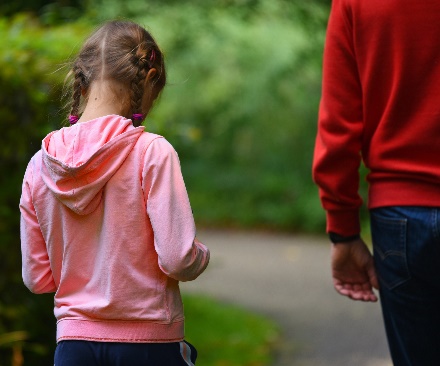 À emporter pour cette activité familiale :un plumier avec de quoi colorier et écrireun ou plusieurs emballages de vivres non périssables (pâtes, riz, boîtes de poisson, café, chocolat...) ou de produits de soin (déo, mousse à raser...) à offrir pour des démunisune farde imperméable pour placer la feuille de route en cas de pluie...éventuellement une gourde et une collation (un sac poubelle sera placé en fin de parcours pour récolter les déchets ).Si vous avez des questions, n'hésitez pas (un numéro de téléphone) ! Très heureux/se de partager avec vous cette démarche du corps et du cœur pour entrer dans ce beau temps qui nous invite à (re)faire place à l’Essentiel dans nos vies !!À dimanche !! Gros bisous aux enfants (de loin, c’est permis...),Prénom(s) du(des) catéchètesLes préparatifs matérielsdresser la liste des participants dans l’ordre chronologique des départs (un départ toutes les 5 minutes est parfait). Prévoir un marqueur pour cocher au fur et à mesure les familles qui sont en route.imprimer des feuilles de route pour toutes les familles qui ont répondu au mail (en prévoir 3-4 en plus pour celles qui s’inviteraient ce jour-là…) ;préparer les panneaux avec les chiffres de 1 à 7, puis les placer le long du parcours dans l’ordre suivant : 4 – 6 – 2 – 5 – 1 – 7 - 3. Le panneau 5 est placé à un endroit sûr où peuvent être déposées des caisses qui récolteront des vivres… Le dernier panneau (numéro 3) est placé près de l’entrée de l’église ;placer les caisses pour récolter les vivres au numéro 5. Près de ces caisses, placer bien en vue une icône ou une statue de la Vierge Marie par exemple ;préparer autant d’enveloppes contenant une carte que de familles participantes (+ 3-4 en plus). Un exemple de carte se trouve à la fin de ce document ;installer différentes tables dans le fond de l’église : bien les espacer les unes de autres, placer sur chacune une lavette avec du produit désinfectant pour la table et du gel hydroalcoolique ;placer une urne bien visible dans le fond de l’église pour y glisser les cartes ;placer un sac poubelle à l’entrée de l’église pour les déchets éventuels des collations ;dans l’église : chauffer un peu si possible, éclairer, allumer des bougies, placer une Bible ouverte devant l’autel, des « pains de la Parole » bien séparés les uns de autres, des papiers pour écrire une intention de prière avec un panier pour les déposer, 2-3 petites bougies allumées au milieu de nombreuses petites bougies éteintes… éventuellement des fleurs, un peu de musique invitant à la prière, etc.Les préparatifs humainsL’idéal, c’est qu’une personne soit au point de départ et une autre personne à l’arrivée, à l’intérieur de l’église.Au départ, la mission de la personne est principalement d’accueillir les familles chaleureusement, de gérer les départs différés, de remettre la feuille de route et de souhaiter une bonne marche… À l’arrivée, dans l’église, la personne repère les familles qui semblent un peu perdues, leur propose oralement une petite démarche à faire… C’est aussi le lieu pour prendre congé, remercier pour la participation, demander si cette activité a plu, inviter éventuellement à une autre proposition de la paroisse…Feuille de route à distribuer au départ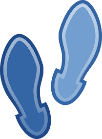 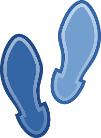 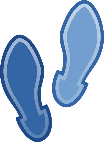 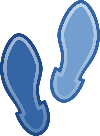 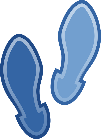 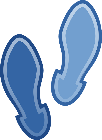 L’itinéraireLes indications concernant le chemin à suivre sont reprises ici. Une longueur de 2km suffit largement. Soyez très précis dans la description de l’itinéraire, en donnant des repères que même les enfants les plus jeunes peuvent trouver (la pharmacie, le terrain de foot, une chapelle, une place, une allée d’arbre, un panneau routier, etc.).Le long du chemin, des petits panneaux sont suspendus avec des chiffres de 1 à 7 dans le désordre. Chaque numéro correspond à une activité proposée ci-dessous. Les activités de 1 à 7Retrouvez l’activité correspondant au numéro que vous avez repéré.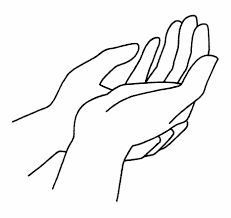 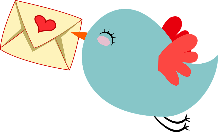 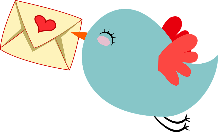 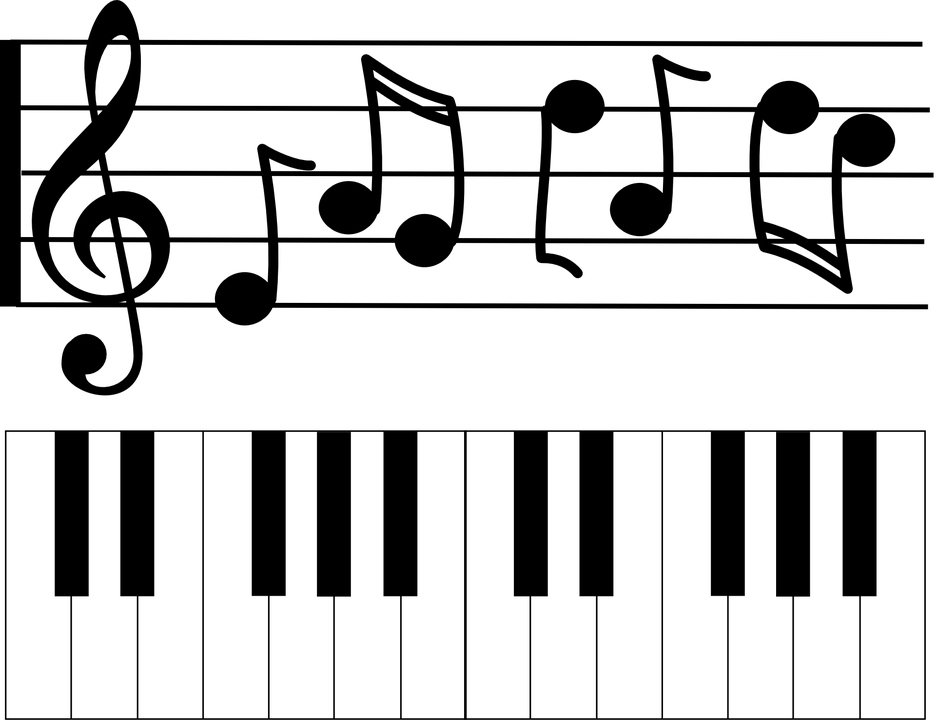 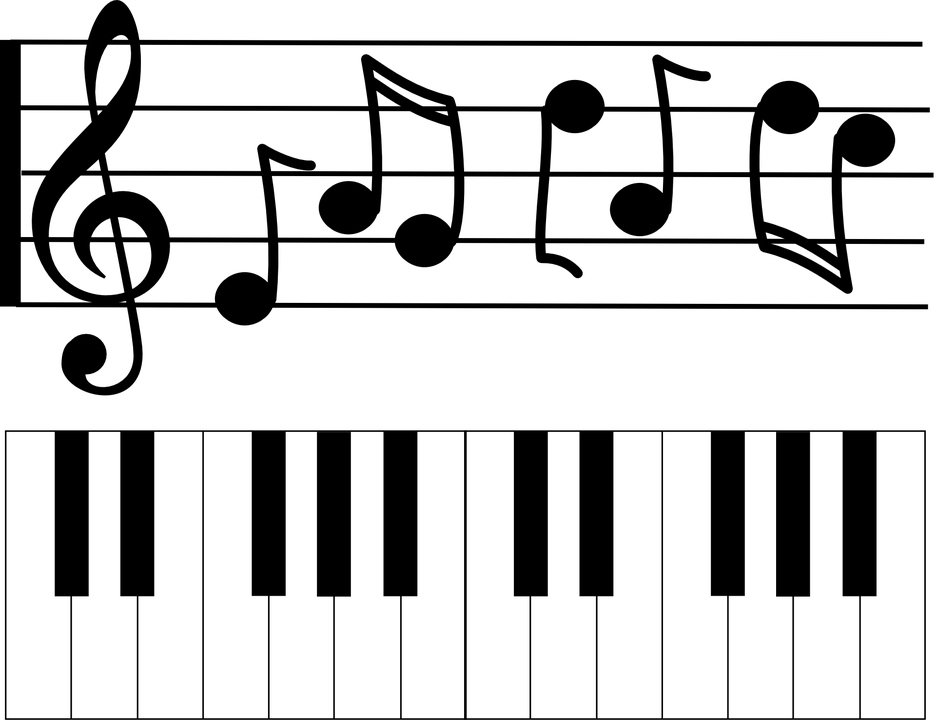 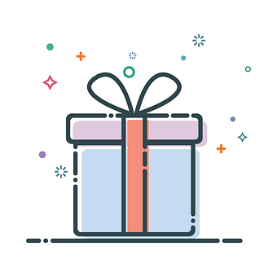 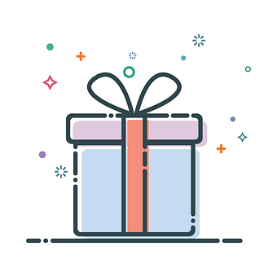 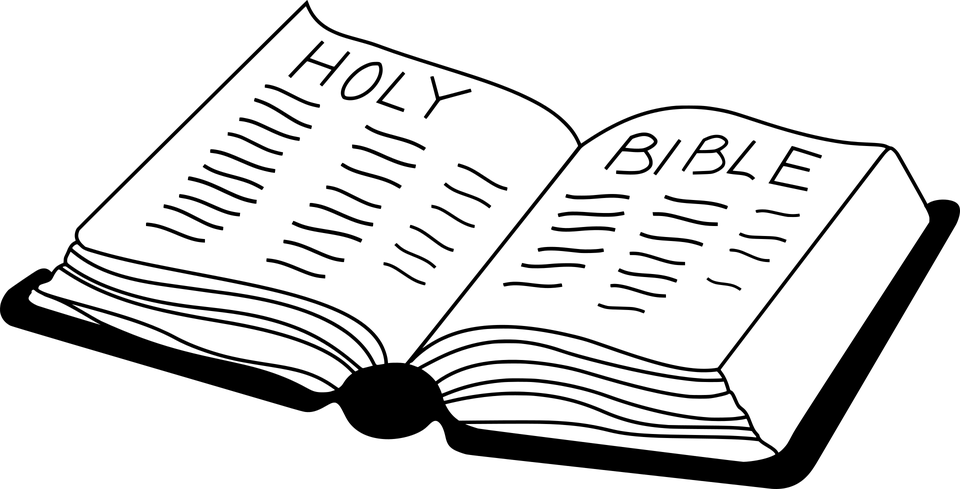 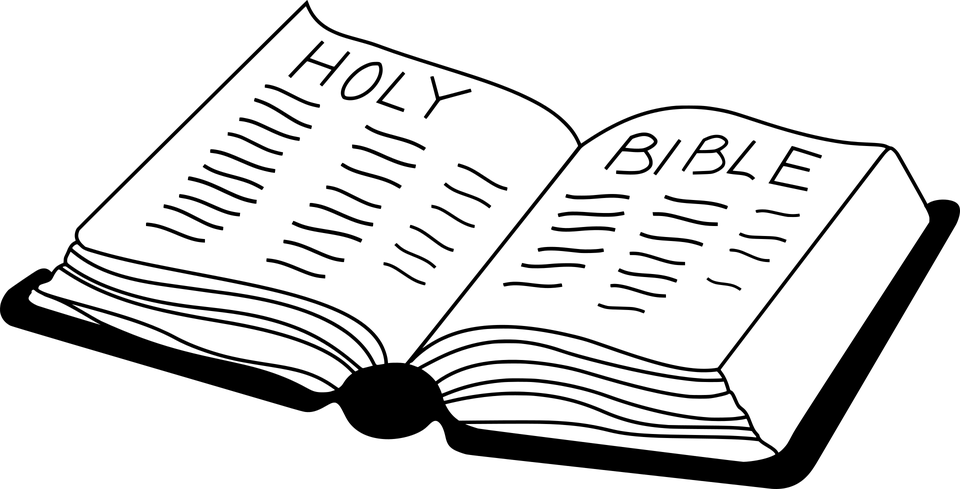 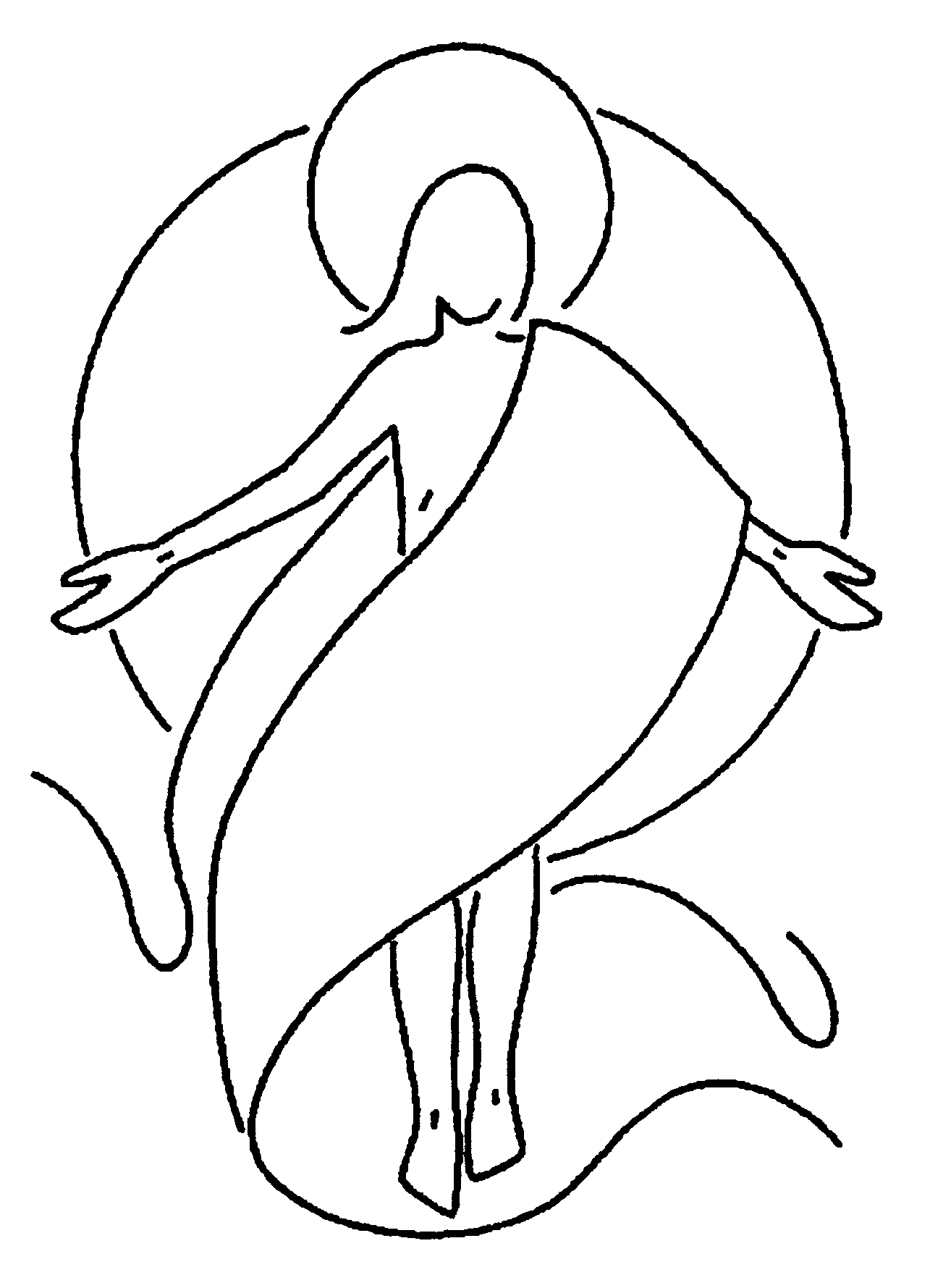 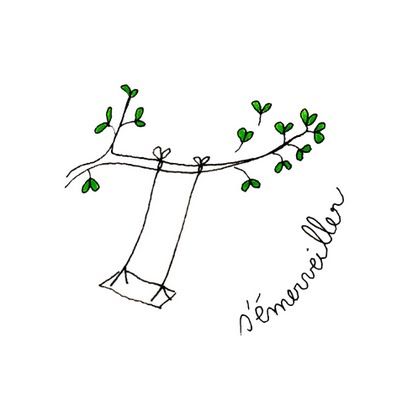 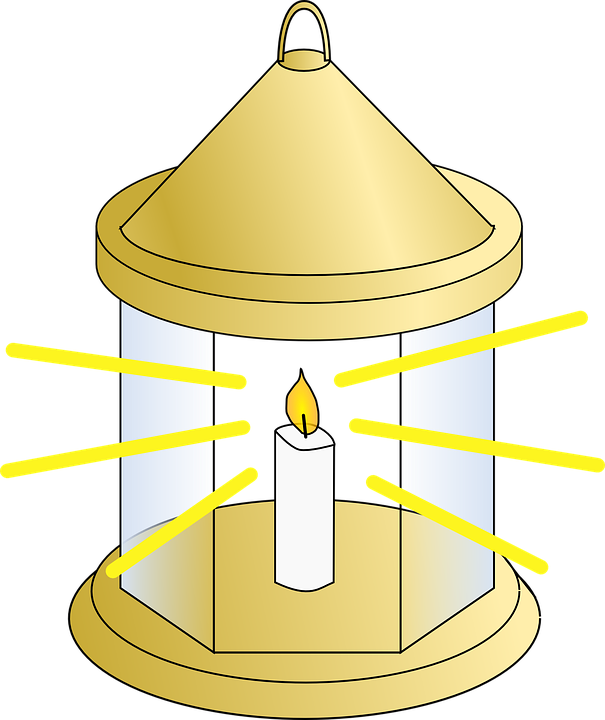 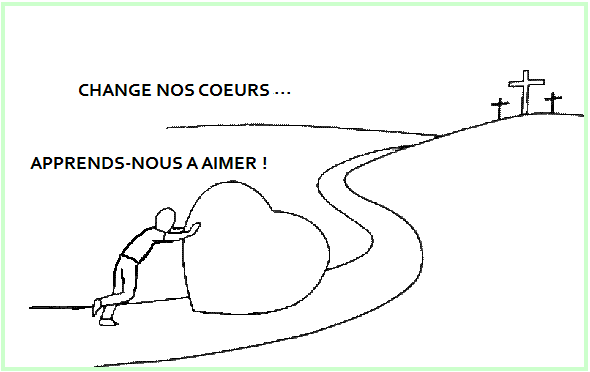 